ELMWOOD HALL – DANBURY SENIOR CENTER SOLICITUD DE MEMBRESÍA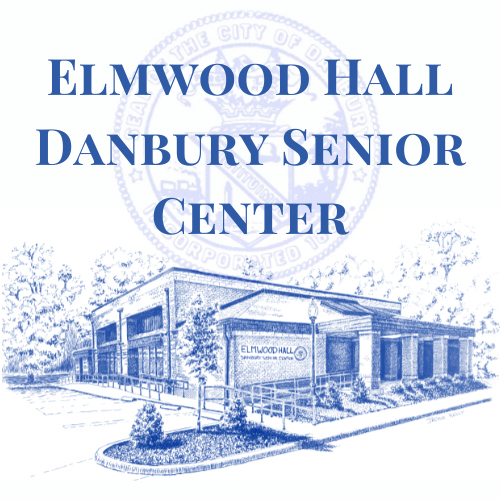 Volver a 10 Elmwood Place, Danbury, CT 06810203-797-4686www.danburyseniors.org					Fecha: _______________Nombre: _____________________________________________________Dirección: ___________________________________________________Ciudad:  ____________________ Estado:  _______Código postal: _____________Teléfono residencial: (__________) _______________________Teléfono celular: (____________) _______________________Fecha de nacimiento: (MM/DD/YYYY) ____________________Dirección de correo electrónico: _____________________________________________Gender: _____________________________________Etnia/Raza: Opcional            Afroamericano                                            Indio americano o nativo de Alaska         Caucásico                                                      Origen Hispano/Latino/Español         Asiático/isleño del Pacífico                        Otro¿Eres un veterano?                   Sí                      NoLIBERACIÓN DE FOTOSYo, (nombre en letra de imprenta ________________________) por la presente autorizo a Elmwood Hall Senior Center a tomar y usar mi fotografía y / o nombre para publicaciones impresas o electrónicas relacionadas con las funciones y actividades de Elmwood Hall, tales como, entre otros, comunicados de prensa, publicaciones y el sitio web de la Ciudad de Danbury.  Autorizo el uso de mi nombre y/o imagen(es) sin compensación para mí.  Todos los negativos fotográficos, impresiones y reproducciones digitales serán propiedad de Elmwood Hall Senior Center.  Acepto eximir a todos los empleados, contratistas, agentes y representantes de la Ciudad de Danbury y Elmwood Hall Senior Center de responsabilidad por cualquier reclamo mío en relación con el uso autorizado de mi nombre y / o foto (s) como se describe anteriormente.Además, entiendo que mi acuerdo para usar mi nombre y/o foto(s) como se describe en esta autorización y divulgación es completamente voluntario.Firma: _________________________                     Fecha: _____________Dirección: _______________________    Teléfono cellular: _________________________*Tenga en cuenta: Su dirección residencial y número de teléfono no se divulgarán en ninguna publicación ni en el sitio web de la Ciudad.EN CASO DE EMERGENCIANombre de la persona a la que llamar: __________________________Relación con usted: ___________________   Su número de teléfono #: (__________)____________________SOLO PARA USO PERSONAL:Date member was entered:  _____________